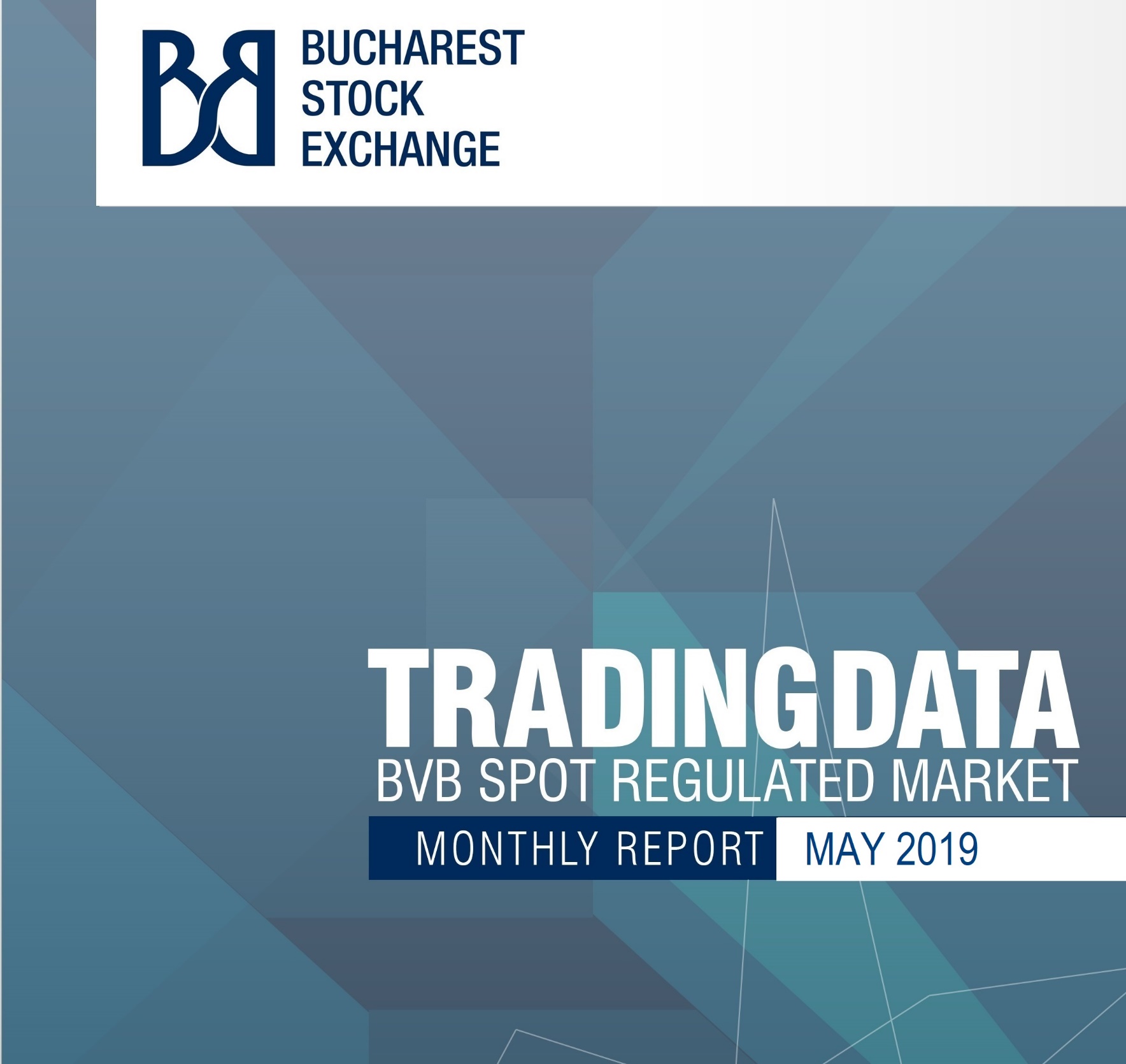 BVB Monthly Report     Trading value on BVB Regulated Spot Market     MAY 2019 Summary of Main IndicatorsTrading value on the BVB’s Regulated Spot Market for May 2019 compared with April 2019Trading value on the BVB’s Regulated Spot Market for May 2019 compared with May 2018 (YoY)The value traded on the BVB’s Regulated Spot Market for January - May 2019 compared with January - May 2018 (YTD)The average daily  value on the BVB’s Regulated Spot Market for May 2019 compared with April 2019The average daily value on the BVB’s Regulated Spot Market for May 2019 compared with May 2018 (YoY) ageThe average daily value YTD on the BVB’s Regulated Spot MarketThe evolution of indices Market Indicators   Specific Market IndicatorsTrading value and market capitalization by activity sector  Note:   - PER is calculated based on market capitalization of companies which recorded profit   - P/BV and DIVY are computed for domestic companiesTop 5  listed shares by turnover – May 2019Top 5 listed shares with highest increase – May 2019Top 5 listed shares by market capitalization 5/31/2019)Top 5 structured products by turnover – May 2019Top 5 bonds products by turnover – May 2019Unit funds (including ETF) by turnover – May 2019IPO, SPO and other offer  markets – May 2019New listings for May 2019	Methodological notesSection A. Summary of Main IndicatorsFinancial instruments already issued – this category includes all the statistical data related to the existing financial instruments, regardless of the type of the operations carried out. The total values traded as well as the average daily value for this category are based on: trading operations performed on regular, deal;offers and operations performed with the existing financial instruments such as: buy offer, takeover offer, secondary offer for selling the existing financial instruments, other methods of selling the existing financial instruments, offers without prospectus or with simplified prospectus for currently issued financial instruments.New issues and further issues – this category contains the statistical data related to the issuance of new instruments based on the primary / initial offers as well as data regarding the increase of the capital for already listed companies, based on further issues. This category is related to the capital raised by the issuers.The total value traded is single counted.The total value traded expressed in EUR is calculated considering the daily EUR value, based on the currency rate available for each trading session.Equities includes shares and rights.Bonds includes all types of bonds available for trading at BVB (municipal, corporate, government securities).Section B. Specific Market IndicatorsTrading value displayed in this section for a financial instrument includes the turnover registered in all market in which the respective financial instrument is traded.  Bucharest Stock Exchange undertakes all the reasonable efforts to ensure that data included in this document was correct at the time of publication. However, Bucharest Stock Exchange shall not be responsible or liable for decisions taken or system-related or other activity performed by any part based on this report.  Total trading valueMay 2019Total trading valueMay 2019Total trading valueApril 2019Total trading valueApril 2019% Change% ChangeRON mil.EUR mil.RON mil.EUR mil.RONEURFinancial instruments already issued / registered1,057.54222.23574.43120.7584.1084.04 Equities1,023.98215.18554.78116.6284.5784.51 Bonds13.052.7413.072.75-0.15-0.36 Unit funds, ETF0.410.090.370.0810.8112.50 Structured products20.114.236.211.30223.83225.38New Issues and further issues Equities BondsTotal Regulated Spot Market, out of which:1,057.54222.23574.43120.7584.1084.04 Total Equities1,023.98215.18554.78116.6284.5784.51 Total Bonds13.052.7413.072.75-0.15-0.36Total trading valueMay 2019Total trading valueMay 2019Total trading valueMay 2018Total trading valueMay 2018YoY % ChangeRON mil.EUR mil.RON mil.EUR mil.RONFinancial instruments already issued / registered1,057.54222.23743.97160.3342.15 Equities1,023.98215.18711.28153.2843.96 Bonds13.052.742.090.45524.40 Unit funds, ETF0.410.090.780.17-47.44 Structured products20.114.2329.836.42-32.58New Issues and further issues Equities BondsTotal Regulated Spot Market, out of which1,057.54222.23743.97160.3342.15 Total Equities1,023.98215.18711.28153.2843.96 Total Bonds13.052.742.090.45524.40Total trading valueJanuary - May 2019Total trading valueJanuary - May 2019Total trading valueJanuary - May 2018Total trading valueJanuary - May 2018YTD % ChangeRON mil.EUR mil.RON mil.EUR mil.RONFinancial instruments already issued / registered4,420.66932.195,198.101,116.69-14.96 Equities4,272.13900.924,918.011,056.55-13.13 Bonds82.7617.41129.1727.71-35.93 Unit funds, ETF1.990.424.450.96-55.28 Structured products63.7813.44146.4731.48-56.46New Issues and further issues186.2039.99 Equities186.2039.99 BondsTotal Regulated Spot Market, out of which:4,420.66932.195,384.301,156.68-17.90 Total Equities4,272.13900.925,104.211,096.54-16.30 Total Bonds82.7617.41129.1727.71-35.93Average daily valueMay 2019Average daily valueMay 2019Average daily valueApril 2019Average daily valueApril 2019% Change% ChangeRON mil.EUR mil.RON mil.EUR mil.RONEURFinancial instruments already issued / registered Equities46.549.7827.745.8367.7767.75 Bonds0.590.120.650.14-9.23-14.29 Unit funds, ETF0.020.000.020.000.000.00 Structured products0.910.190.310.07193.55171.43New Issues and further issues Equities BondsAverage daily valueMay 2019Average daily valueMay 2019Average daily value May 2018Average daily value May 2018YoY % ChangeRON mil.EUR mil.RON mil.EUR mil.RONFinancial instruments already issued / registered Equities46.549.7833.877.3037.41 Bonds0.590.120.100.02490.00 Unit funds, ETF0.020.000.040.01-50.00 Structured products0.910.191.420.31-35.92New Issues and further issues Equities BondsAverage daily valueYTD 2019Average daily valueYTD 2019Average daily valueYTD 2018Average daily valueYTD 2018YTD % ChangeRON mil.EUR mil.RON mil.EUR mil.RONFinancial instruments already issued / registered Equities41.488.7548.2210.36-13.98 Bonds0.800.171.270.27-37.01 Unit funds, ETF0.020.000.040.01-50.00 Structured products0.620.131.440.31-56.94New Issues and further issues Equities1.830.39 BondsIndexValue for5/31/2019Value for5/31/2019% Change May 2019% Change May 2019% YTD% YTDIndex values  forMay 2019Index values  forMay 2019IndexRONEURRONEURRONEURminimummaximumBET8,493.136,220.610.610.8115.0312.978,109.898,500.84BET-TR13,029.6812,331.064.674.8719.8617.7212,145.8113,029.68BETPlus1,268.541,172.790.891.0914.3012.251,212.781,269.03BET-FI38,155.0717,405.875.075.2810.168.1935,371.7638,155.07BET-XT770.46560.590.790.9913.2311.20735.99770.46BET-BK1,615.881,445.721.441.6410.738.761,554.421,615.88BET-XT-TR1,197.961,118.324.915.1218.3016.181,117.691,197.96BET-NG712.79519.100.110.3118.1416.02704.82738.06ROTX17,666.600.0815.1916,862.1617,720.56RON mil.EUR mil.Market capitalization (regulated market) 161,020.1333,908.25Market capitalization (domestic market)95,586.8820,129.06Turnover velocity (regulated market)7.637.62Turnover velocity (domestic market)12.6912.66PER8.07P/BV0.92DIVY7.51SectorTrading value(RON mil.)Market capitalization(RON mil.)PERPBVDIVYFINANCIAL AND INSURANCE ACTIVITIES489.3898,699.519.801.036.52MINING AND QUARRYING227.0834,067.766.480.899.22MANUFACTURING105.708,923.757.050.995.51TRANSPORTATION AND STORAGE22.555,245.849.211.0511.77ELECTRICITY, GAS, STEAM AND AIR CONDITIONING SUPPLY37.814,942.2010.040.509.01PROFESSIONAL, SCIENTIFIC AND TECHNICAL ACTIVITIES119.024,596.5212.890.975.38HUMAN HEALTH AND SOCIAL WORK ACTIVITIES3.43675.434.39CONSTRUCTION0.21313.4913.510.632.97WHOLESALE AND RETAIL TRADE; REPAIR OF MOTOR VEHICLES AND MOTORCYCLES0.12254.4325.981.035.73ACCOMMODATION AND FOOD SERVICE ACTIVITIES0.45245.649.900.424.14REAL ESTATE ACTIVITIES0.0689.5716.180.944.37Other18.172,966.00SymbolSecurity nameTurnover for the month(RON mil.)Turnover for the month(EUR mil.)Weight in total turnover shares (%)TLVBANCA TRANSILVANIA S.A.207.8243.6720.30BRDBRD - GROUPE SOCIETE GENERALE S.A.181.3138.1317.71SNGS.N.G.N. ROMGAZ S.A.138.7129.1413.55ELSOCIETATEA ENERGETICA ELECTRICA S.A.97.3520.459.51SNPOMV PETROM S.A.88.3118.558.62SymbolSecurity nameEnd of period return(%)YTD (%)Low price (RON)High price (RON)Last price (RON)IARVIAR SA Brasov29.6238.528.050010.100010.5000VESYVES SA26.47553.160.20400.26800.2580NAPOSOCIETATEA DE CONSTRUCTII NAPOCA SA25.0024.081.36001.70001.7000CNTECONTED SA19.0918.0121.800026.200026.2000ECTGRUPUL INDUSTRIAL ELECTROCONTACT S.A.18.6064.510.02000.02300.0255SymbolSecurity nameMarket capitalizationMarket capitalizationMarket capitalizationP/BVPER(RON)DIVY (RON)SymbolSecurity nameRON mil.EUR mil.% RONP/BVPER(RON)DIVY (RON)EBSErste Group Bank AG65,007.2513,689.4840.37SNPOMV PETROM S.A.21,779.664,586.4513.530.725.617.02SNGS.N.G.N. ROMGAZ S.A.12,179.352,564.787.561.598.9513.19TLVBANCA TRANSILVANIA S.A.11,002.492,316.956.831.489.027.43FPFONDUL PROPRIETATEA9,420.531,983.815.851.0129.91SymbolSecurity nameTurnover for the month(RON mil.)Turnover for the month(EUR mil.)Weight in total turnover structured products (%)BKDOWTS70BRK Dow Turbo Short 268503.840.8119.11BKDOWTL70BRK Dow Turbo Long 249503.060.6415.24BKDOWTS68BRK Dow Turbo Short 278502.190.4610.88EBDOWTS9E-mini Dow Jones TURBO SHORT 0.01/28,700/28,2001.870.399.30BKDOWTL66BRK DOW TURBO LONG 238501.160.245.78SymbolSecurity nameTurnover for the month(RON thous.)Turnoverfor the month(EUR thous.)Weight in total turnover Bonds (%)UCB20Obligatiuni Unicredit Bank 20209,480.251,993.6372.67IMP22EIMPACT DEVELOPER & CONTRACTOR Bonds 2022 EUR1,687.06354.3912.93PMB22OBLIGATIUNI MUN. BUCURESTI 2022997.08209.487.64B2004AMINISTERUL  FINANTELOR PUBLICE309.4465.062.37B2306AMINISTERUL FINANTELOR PUBLICE103.9321.830.80SymbolSecurity nameTurnover for the month(RON thous.)Turnoverfor the month(EUR thous.)Weight in total turnover Unit funds, ETF(%)TVBETETFFOND DESCHIS DE INVESTITII ETF TRADEVILLE340.7671.5983.13STKSTK EMERGENT69.1414.5316.87SymbolSecurity nameInstrument typeType of offerTurnover (RON mil.)SymbolSecurity nameInstrument typeListing DateEBTLVTL13BANCA TRANSILVA. TURBO LONG 10/1.65/1.75Structured5/20/2019EBDAXTL68DAX INDEX TURBO LONG 0.01/10,750/11,000Structured5/20/2019EBWTITL55WTI LIGHT SWEET TURBO LONG 1/57/60Structured5/20/2019EBADSTS3ADIDAS TURBO SHORT 0.10/278/268Structured5/20/2019EBSPTL39E-mini S&P 500 TURBO LONG 0.01/2,550/2,600Structured5/20/2019EBDAXTL67DAX INDEX TURBO LONG 0.01/11,050/11,300Structured5/20/2019EBWTITL54WTI LIGHT SWEET TURBO LONG 1/55/58Structured5/20/2019EBVWTL7VOLKSWAGEN VZ TURBO LONG 0.10/131/141Structured5/20/2019BKDOWTS73BRK Dow Turbo Short 26350Structured5/28/2019BKDOWTS74BRK Dow Turbo Short 26150Structured5/28/2019